Проект 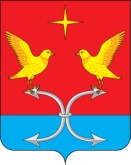 АДМИНИСТРАЦИЯ НЕЧАЕВСКОГО СЕЛЬСКОГО ПОСЕЛЕНИЯ    КОРСАКОВСКОГО РАЙОНА ОРЛОВСКОЙ ОБЛАСТИПОСТАНОВЛЕНИЕ«__»_____ 2022 года                                                                                                      №д. НечаевоОб утверждении Порядка оказания консультационной и организационной поддержки субъектам малого и среднего предпринимательства и физическим лицам, не являющимся индивидуальными предпринимателями и применяющим специальный налоговый режим "Налог на профессиональный доход" на территории Нечаевского сельского поселения Корсаковского района Орловской областиВ соответствии со статьей 11 Федерального закона от 24 июля 2007 года № 209-ФЗ «О развитии малого и среднего предпринимательства в Российской Федерации», руководствуясь Уставом  Нечаевского сельского поселения Корсаковского района Орловской области, администрация Нечаевского сельского поселения Корсаковского района Орловской области        ПОСТАНОВЛЯЕТ:1. Утвердить прилагаемый Порядок оказания консультационной и организационной поддержки субъектам малого и среднего предпринимательства и физическим лицам, не являющимся индивидуальными предпринимателями и применяющим специальный налоговый режим "Налог на профессиональный доход" на территории Нечаевского сельского поселения Корсаковского района Орловской области.2. Обнародовать настоящее постановление и разместить на официальном сайте администрации Корсаковского района в разделе Нечаевского сельского поселения Корсаковского района Орловской области.3. Контроль исполнения настоящего постановления оставляю за собой.4..Настоящее постановление вступает в силу на следующий день со дня его официального опубликования (обнародования).Глава  сельского поселения                                                                       С. А. ГубскийУтверждено
постановлением администрации
 Нечаевского сельского поселения Корсаковского района Орловской области
от________________ 2022 г. №_____ ПОРЯДОКОКАЗАНИЯ КОНСУЛЬТАЦИОННОЙ И ОРГАНИЗАЦИОННОЙ ПОДДЕРЖКИ СУБЪЕКТАМ МАЛОГО И СРЕДНЕГО ПРЕДПРИНИМАТЕЛЬСТВА И ФИЗИЧЕСКИМ ЛИЦАМ, НЕ ЯВЛЯЮЩИМСЯ ИНДИВИДУАЛЬНЫМИ ПРЕДПРИНИМАТЕЛЯМИ И ПРИМЕНЯЮЩИМ СПЕЦИАЛЬНЫЙ НАЛОГОВЫЙ РЕЖИМ «НАЛОГ НА ПРОФЕССИОНАЛЬНЫЙ ДОХОД»  НА ТЕРРИТОРИИ НЕЧАЕВСКОГО СЕЛЬСКОГО ПОСЕЛЕНИЯ КОРСАКОВСКОГО РАЙОНА ОРЛОВСКОЙ ОБЛАСТИ 1. Общие положения1.1. Настоящий порядок оказания консультационной и организационной поддержки субъектам малого и среднего предпринимательства и физическим лицам, не являющимся индивидуальными предпринимателями и применяющим специальный налоговый режим "Налог на профессиональный доход" на территории  Нечаевского сельского поселения Корсаковского района Орловской области (далее - Порядок) разработан в целях содействия развитию малого предпринимательства в Нечаевском сельском поселении Корсаковского района Орловской области, повышения его деловой активности, конкуренции на рынке потребительских товаров и услуг, росту занятости и доходов населения и определяет виды, условия и механизм получения субъектами малого и среднего предпринимательства консультационной и организационной поддержки, оказываемой Администрацией Нечаевского сельского поселения Корсаковского района Орловской области.1.2. Консультационная, информационная и организационная поддержка оказывается субъектам малого и среднего предпринимательства, зарегистрированным в качестве юридических лиц, индивидуальных предпринимателей, осуществляющим хозяйственную деятельность и физическим лицам, не являющихся индивидуальными предпринимателями и применяющих специальный налоговый режим "Налог на профессиональный доход" (далее - физические лица, применяющие специальный налоговый режим) на территории м Нечаевского сельского поселения Корсаковского района Орловской области.1.3. Понятие «субъекты малого и среднего предпринимательства» используется в рамках настоящего Порядка в значении, определенном Федеральным законом от 24 июля 2007 года № 209-ФЗ «О развитии малого и среднего предпринимательства в Российской Федерации».1.4. Администрация Нечаевского сельского поселения Корсаковского района Орловской области оказывает консультационную и организационную поддержку субъектам малого и среднего предпринимательства и физическим лицам, применяющим специальный налоговый режим в соответствии с полномочиями, определенными Уставом  Нечаевского сельского поселения Корсаковского района Орловской области, на безвозмездной основе.1.5. Отраслевым (функциональным) органом, осуществляющим координационную деятельность, связанную с выполнением положений настоящего Порядка, является Администрация Нечаевского сельского поселения Корсаковского района Орловской области (далее по тексту - Администрация).2. Виды консультационной и организационнойподдержки субъектам малого и среднего предпринимательства и физическим лицам, применяющим специальный налоговый режим 2.1. Консультационная поддержка субъектам малого и среднего предпринимательства и физическим лицам, применяющим специальный налоговый режим оказывается Администрацией в виде предоставления следующих услуг:1) консультирование по вопросам:соблюдения трудового законодательства;лицензирования отдельных видов деятельности;налогообложения;ценообразования;порядка организации торговли и бытового обслуживания;аренды муниципального имущества и земельных участков;условий проведения конкурсов инвестиционных проектов для оказания бюджетной поддержки;создания ассоциаций (союзов) субъектов малого и среднего предпринимательства;2) обеспечение субъектов малого и среднего предпринимательства и физических лиц, применяющих специальный налоговый режим доступной адресной информацией о структурах, контролирующих их деятельность, оказывающих различные услуги в ведении бизнеса, занимающихся поддержкой развития малого бизнеса;3) предоставление информации о муниципальном имуществе и земельных участках, предлагаемых в аренду для осуществления предпринимательской деятельности;4) организация доступа субъектов малого и среднего предпринимательства и физических лиц, применяющих специальный налоговый режим к участию в конкурсах на размещение муниципального заказа;5) предоставление информации о проводимых выставках, ярмарках, семинарах;6) организация работы на официальном сайте администрации муниципального образования в информационно-телекоммуникационной сети «Интернет» с обязательной публикацией следующей информации:муниципальных правовых актов, регулирующих деятельность субъектов малого и среднего предпринимательства;форм типовых документов о регистрации субъектов малого и среднего предпринимательства;типовых договоров (по видам договоров).2.2. Организационная поддержка субъектов малого и среднего предпринимательства и физических лиц, применяющих специальный налоговый режим оказывается Администрацией в виде:1) помощи в проведении мероприятий рекламно-выставочного характера;2) проведения выставок, ярмарок, конкурсов среди субъектов малого и среднего предпринимательства и физических лиц, применяющих специальный налоговый режим содействия в участии предпринимателей Нечаевского сельского поселения Корсаковского района Орловской области в региональных и федеральных мероприятиях рекламно-выставочного характера;3) помощи субъектам инфраструктуры малого и среднего бизнеса в организации и проведении конференций, семинаров, круглых столов;4) сотрудничества со средствами массовой информации, публикаций статей в поддержку развития малого и среднего предпринимательства и формирования положительного имиджа предпринимателя Нечаевского сельского поселения Корсаковского района Орловской области;5) сотрудничества с организациями инфраструктуры поддержки малого и среднего предпринимательства и на территории муниципального образования Нечаевского сельского поселения Корсаковского района Орловской области с целью эффективного решения вопросов развития малого предпринимательства и оказания необходимых для ведения бизнеса услуг;6) помощи в издании методической и справочной литературы по вопросам малого и среднего предпринимательства.3. Механизм получения субъектами малого и среднего предпринимательства и физическими лицами, применяющими специальный налоговый режим консультационной и организационной поддержки 3.1. Консультационная поддержка субъектов малого и среднего предпринимательства и физических лиц, применяющих специальный налоговый режим оказывается Администрацией в следующих формах:в устной форме лицам, обратившимся в Администрацию посредством телефонной связи или лично;в письменной форме юридическим и физическим лицам по письменным запросам;в обзорно-ознакомительной форме путем размещения информации на стенде, в информационных листках (ответы на популярные вопросы, образцы правовых и деловых документов, правила делового этикета и пр.);в электронной форме в виде ответов на вопросы посредством электронной почты в режиме «вопрос-ответ», путем размещения информации на официальном сайте Администрации ;- в средствах массовой информации в виде объявлений, выступлений представителей органов местного самоуправления Нечаевского сельского поселения Корсаковского района Орловской области по проблемам предпринимательства.3.2. При оказании консультационных услуг субъектам малого и среднего предпринимательства и физическим лицам, применяющим специальный налоговый режим ответ должен предоставляться в ясной и доступной форме с использованием общедоступной терминологии.3.3. Организационная поддержка субъектам малого и среднего предпринимательства и физическим лицам, применяющим специальный налоговый режим оказывается Администрацией как при обращении субъектов малого и среднего предпринимательства и физических лиц, применяющих специальный налоговый режим в устной или письменной форме, так и по инициативе Администрации в рамках мероприятий, предусмотренных пунктом 2.2 настоящего Порядка.4. Порядок обобщения и учета обращений субъектовмалого и среднего предпринимательства и физических лиц, применяющих специальный налоговый режим4.1. Администрация ведет учет обращений субъектов малого и среднего предпринимательства и физических лиц, применяющих специальный налоговый режим, оказанных консультационных услуг и организационной поддержки субъектам малого и среднего предпринимательства и физическим лицам, применяющим специальный налоговый режим по формам согласно  приложениям №№1 и 2 к настоящему Порядку.4.2. С целью осуществления мониторинга работы Администрации по оказанию содействия развитию малого и среднего предпринимательства на территории Нечаевского сельского поселения Корсаковского района Орловской области Администрация ежеквартально не позднее 20 числа месяца, следующего за отчетным кварталом, готовит сводную аналитическую справку, содержащую сведения о количестве обращений субъектов малого и среднего предпринимательства и физических лиц, применяющих специальный налоговый режим за анализируемый период и результатах проведенной в соответствии с поступившими обращениями работы (далее – сводная аналитическая справка).4.3. Сводная аналитическая справка используется Администрацией в работе с целью:- выявления приоритетов развития малого и среднего предпринимательства на территории Нечаевского сельского поселения Корсаковского района Орловской области;- дальнейшего совершенствования работы организаций инфраструктуры поддержки субъектов малого и среднего предпринимательства и физических лиц, применяющих специальный налоговый режим на территории Нечаевского сельского поселения Корсаковского района Орловской области;- разработки предложений по совершенствованию мер поддержки субъектов малого и среднего предпринимательства и физических лиц, применяющих специальный налоговый режим со стороны органов местного самоуправления Нечаевского сельского поселения Корсаковского района Орловской области;- разработки прогноза социально-экономического развития Нечаевского сельского поселения Корсаковского района Орловской области на на среднесрочный и долгосрочный период.Приложение № 1к Порядкуоказания консультационной иорганизационной поддержки субъектовмалого и среднего предпринимательства и физическим лицам, не являющимся индивидуальными предпринимателями и применяющим специальный налоговый режим "Налог на профессиональный доход" на территории Нечаевского сельского поселения Корсаковского района Орловской области_______________2022г. № ____ПРЕДОСТАВЛЕНИЕ КОНСУЛЬТАЦИОННОЙ ПОДДЕРЖКИСУБЪЕКТАМ МАЛОГО И СРЕДНЕГО ПРЕДПРИНИМАТЕЛЬСТВА И ФИЗИЧЕСКИМ ЛИЦАМ, ПРИМЕНЯЮЩИМ СПЕЦИАЛЬНЫЙ НАЛОГОВЫЙ РЕЖИМ Приложение № 2к Порядкуоказания консультационной иорганизационной поддержки субъектовмалого и среднего предпринимательства и физическим лицам, не являющимся индивидуальными предпринимателями и применяющим специальный налоговый режим "Налог на профессиональный доход" на территории Нечаевского сельского поселения Корсаковского района Орловской областиот______________ 2022г.№___ ПРОВЕДЕНИЕ МЕРОПРИЯТИЙ ПО ОРГАНИЗАЦИОННОЙПОДДЕРЖКЕ СУБЪЕКТОВ МАЛОГО И СРЕДНЕГО ПРЕДПРИНИМАТЕЛЬСТВА И ФИЗИЧЕСКИХ ЛИЦ, ПРИМЕНЯЮЩИХ СПЕЦИАЛЬНЫЙ НАЛОГОВЫЙ РЕЖИМ № 
п/пДата  
поступления    
обращенияСведения о
консультируемом  
 субъекте 
  малого или среднего  
предприни-
мательства физическом лице, применяющем специальный налоговый режим
(наименование организации,
ФИО, ИНН)Вид   
консультации  
(вопрос,
предложение,  
жалоба)Краткое 
содержание   
обращенияСтруктурное
подраздение, оказывающееконсультацию, 
дата передачи заявления для  
подготовки 
ответаДата 
ответаКраткое 
содержание  
 ответаОтметка о
состоянии
обращения
(выполнен, в   
работе,  
перенос  
сроков)№ 
п/пДата  
поступления    
обращенияСведения  об обратившемся  субъекте 
  малого или среднего  предприни-
мательства, физическом лице, применяющем специальный налоговый режим
(наименование организации,
ФИО, ИНН)Тема  
обращенияОтветственныеДата (срок)
проведения 
мероприятияРезультат 
проведения 
мероприятияОтметка о 
 состоянии 
мероприятия
(выполнено, 
подготовка,
  перенос  
  сроков)